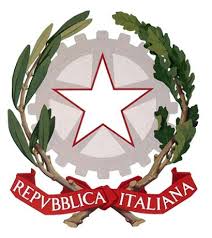 Richiesta di autorizzazione del giudice tutelare  all’investimento di capitali del Minore sotto tutela, nelle forme previste dal CodiceArt. 372, comma I, c.c.Tribunale di Pavia – Sezione II CivileUfficio del Giudice TutelareIl sottoscritto Nome e Cognome (e codice fiscale);  nato/a a ………………….…. il … …………………..residente in ……… alla via ………., tel. ___________; fax ________ em@il: _____nominato Tutore del MinoreNome _________________________Cognome ______________________Nato/a il _______________________ a _________________Residente in ____________________ alla via ____________Chiede al Giudice Tutelare, di essere autorizzato, in nome, per conto e nell’interesse della persona minore di età sotto tutela, a compiere il seguente atto/i seguenti attiInvestire i seguenti capitali…… ex art.372 c.c.(indicare la voce di interesse)1) in titoli dello Stato o garantiti dallo Stato;2) nell'acquisto di beni immobili posti nella Repubblica;3) in mutui garantiti da idonea ipoteca sopra i beni posti nella Repubblica; o in obbligazioni emesse da pubblici istituti autorizzati a esercitare il credito fondiario;4) in depositi fruttiferi presso le casse postali o presso altre casse di risparmio o monti di credito su pegno. Ragioni della richiesta: Necessità dell’atto.. perché … / Opportunità dell’atto … perché …/ Utilità dell’atto … perché …Specifica che ……NB. Il tutore che non investe i capitali tenendoli infruttuosi è responsabile verso il Minore ex art. 2043 c.c.Si chiede che il decreto venga munito della clausola della immediata esecutività.AllegatiLuogo e Data					Firma